Инструкция по услуге«Прием заявлений, постановка на учет и зачисление детей в образовательные организации, реализующие образовательную программу дошкольного образования, расположенные на территории муниципального образования Московской области»Заходим на портал Московской области uslugi.mosreg.ru на жимаем кнопку вход и далее синюю кнопку “Войти чере ЕСИА»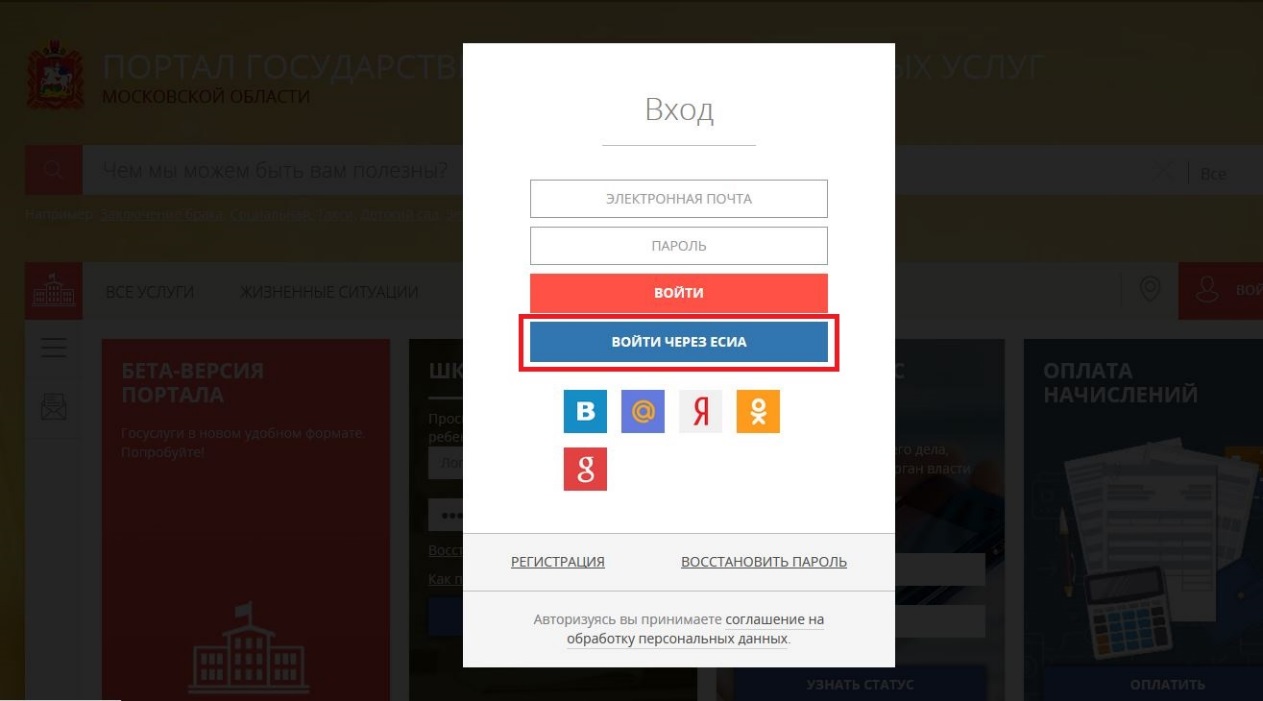 Входим в свою учётную запись: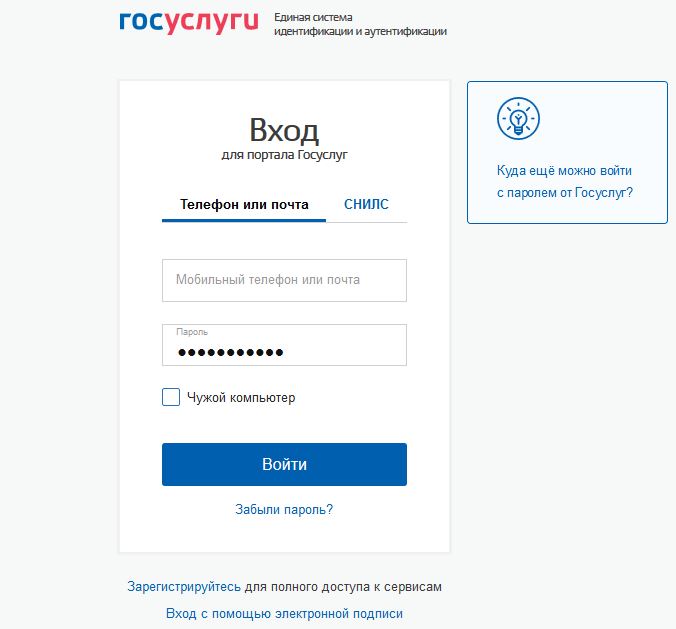  На главной странице выбираем услугу «Постановка…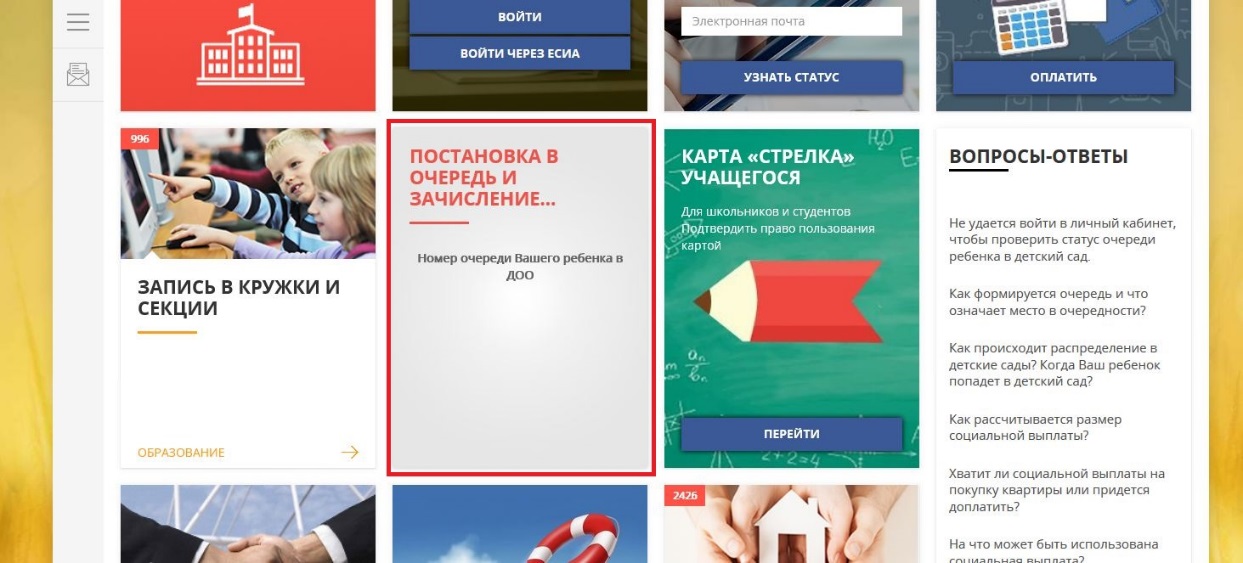 Жмём кнопку «Оформить заявление».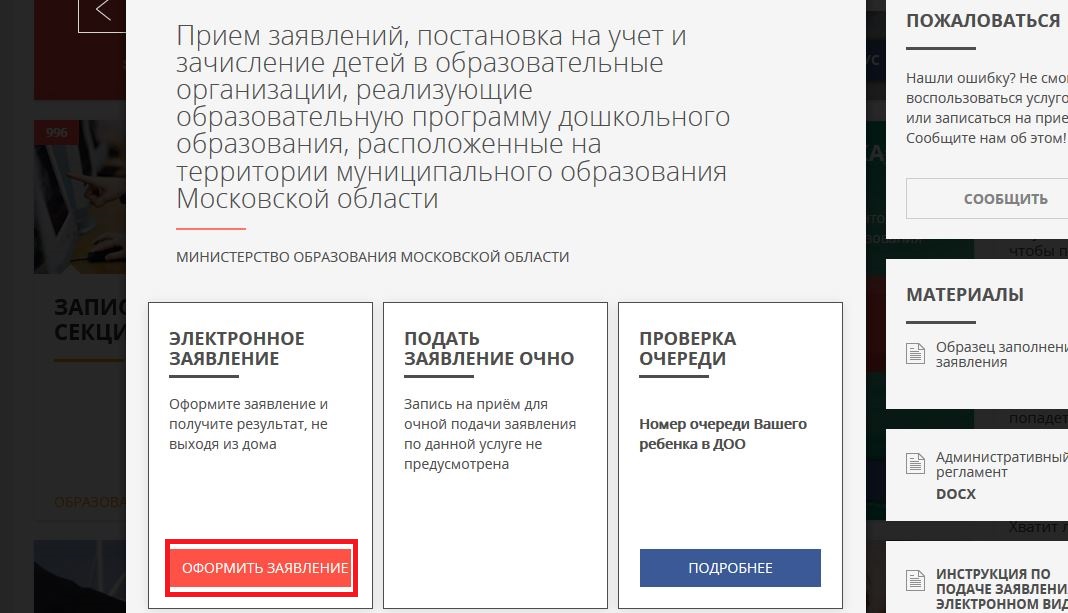 Проходим проверку на ранее поданные заявления.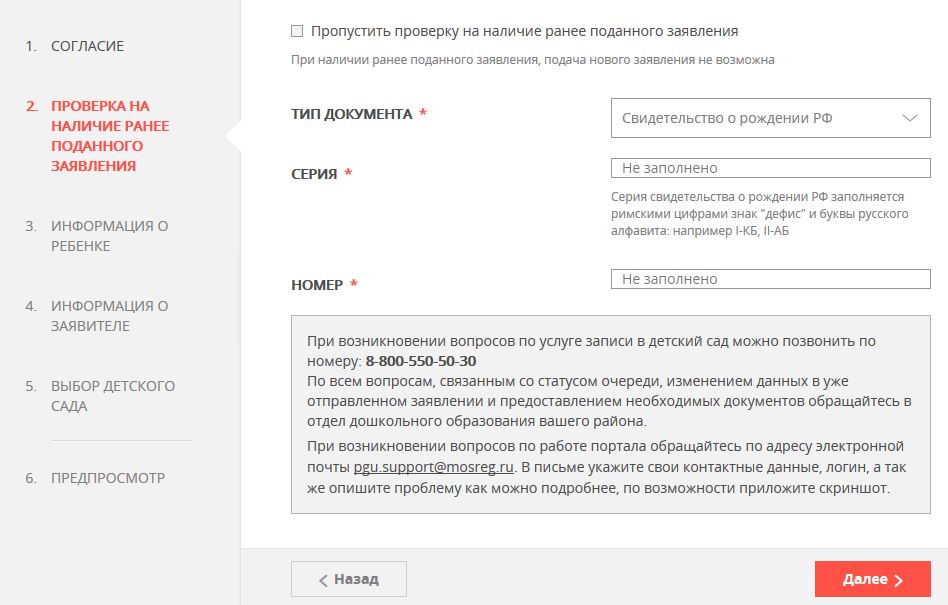 Заполняем персональные данные ребёнка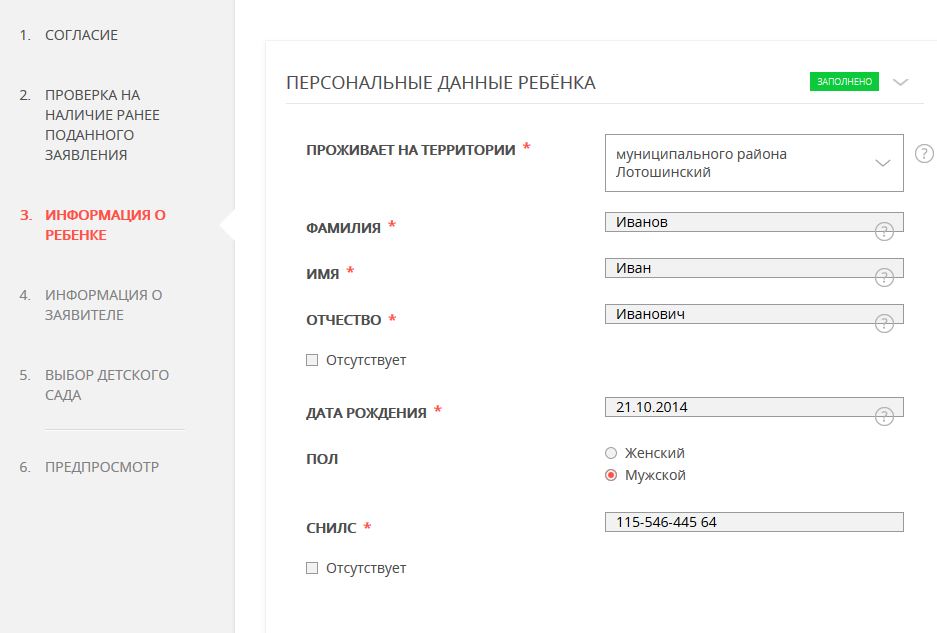 Заполняем данные свидетельства о рождении и крепим цветной скан. 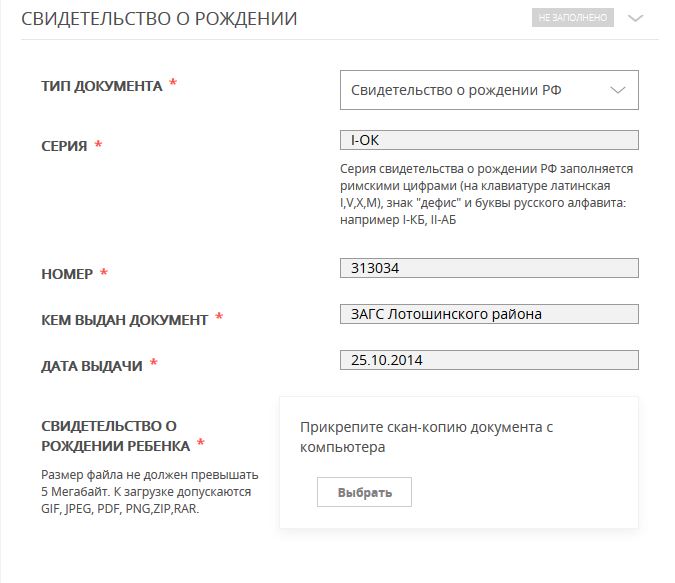 Вводим адрес регистрации и адрес проживания.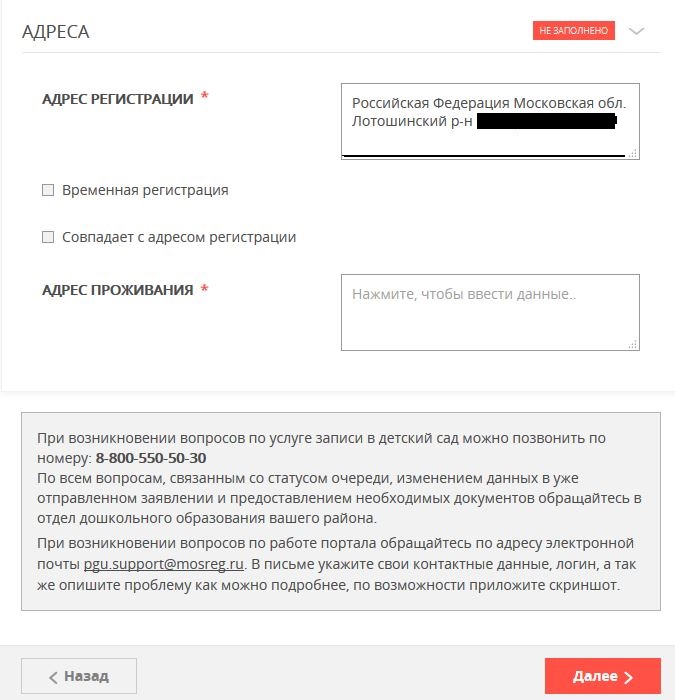 Заполняем персональные данные законного предстравителя.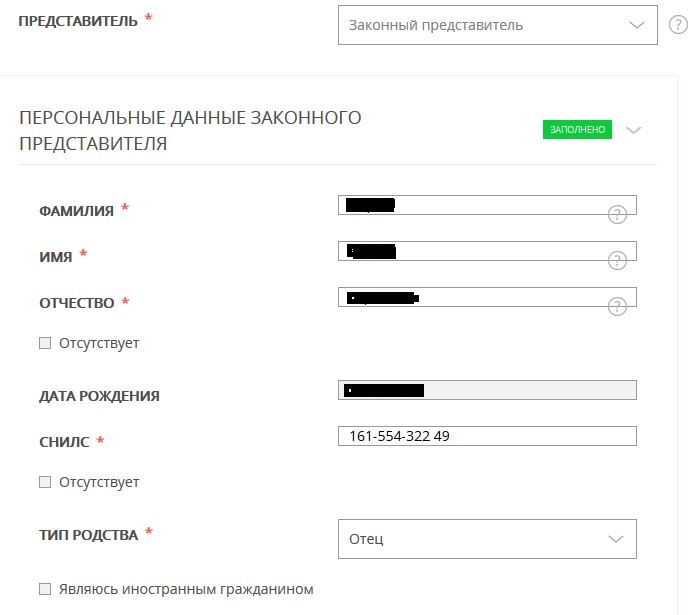 Крепим скан паспорта законного представителя.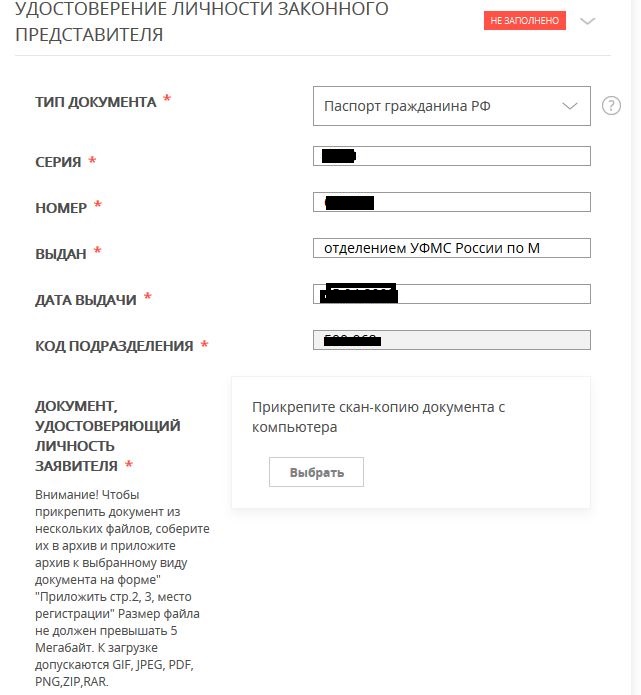 Вводим контактную информацию.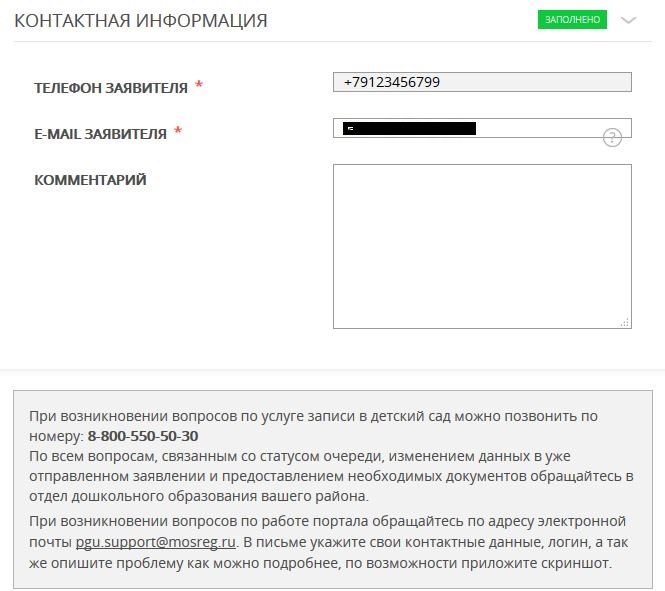 Выбираем желаемый год зачисления, льготы если есть, и желаемое дошкольное заведение.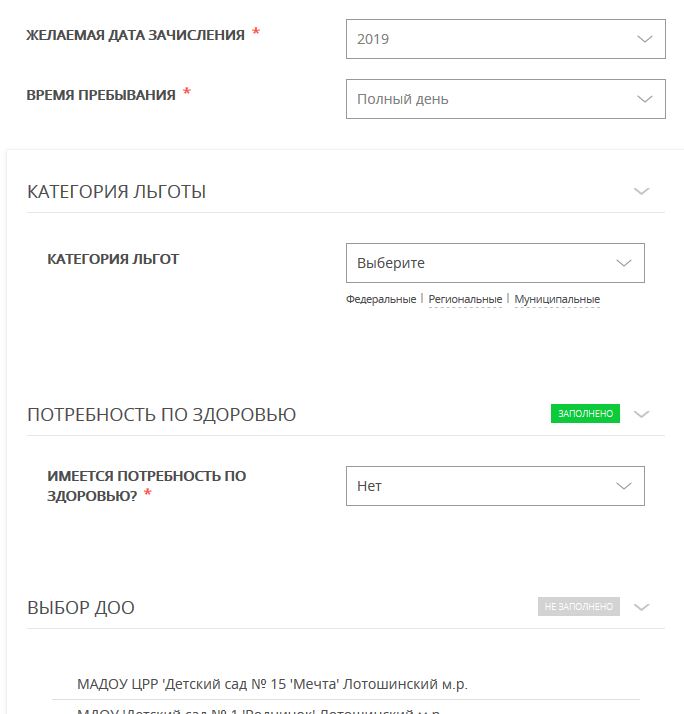 На последнем шаге жмём кнопку «Отправить».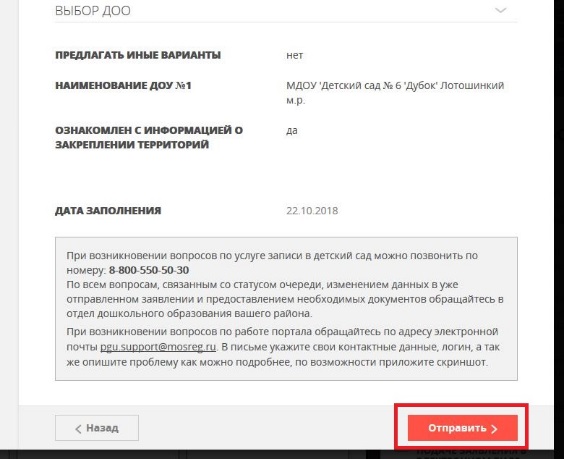 